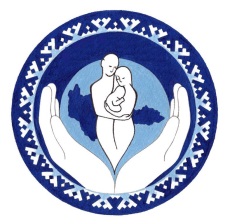 Уполномоченный по правам ребёнка в Ханты-Мансийском автономном округе-ЮгреНИЗАМОВА Людмила БорисовнаУполномоченный по  правам ребенка - лицо, замещающее государственную должность Ханты-Мансийского автономного округа - Югры. В должностные обязанности Уполномоченного по правам ребенка входит содействие в реализации прав, свобод и законных интересов ребенка, установленных Конституцией Российской Федерации, законодательством Российской Федерации, а также общепризнанными принципами и нормами международного права. 	Контактная информация:	Адрес: г. Ханты-Мансийск, ул. Карла Маркса, 14 каб. 508 	Телефон: (3467) 33-13-70	Факс:      (3467) 33-13-27	E-mail: 	 Upr86@admhmao.ru https://upr.admhmao.ru/kontakty/